https://www.scopus.com/record/display.uri?eid=2-s2.0-85098561929&doi=10.1080%2f03650340.2020.1864339&origin=inward&txGid=f44e9d226f4cca9c8d7e753684694a23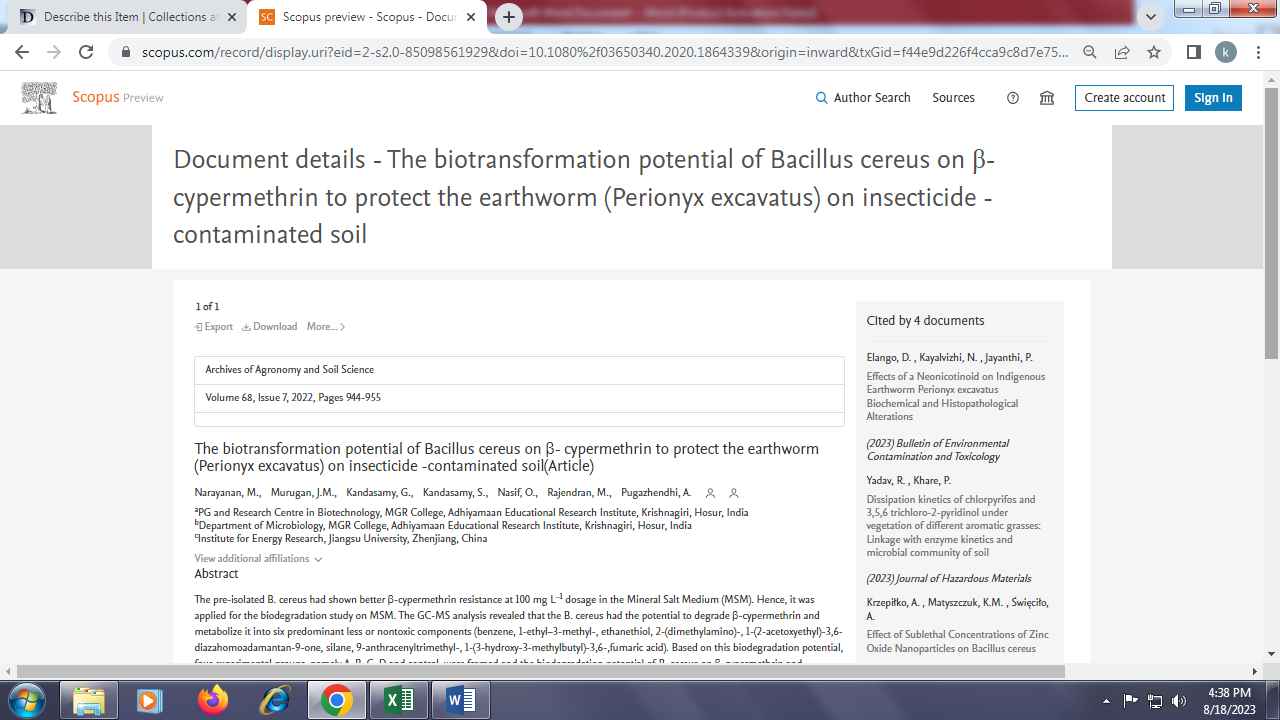 